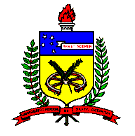 PROGRAMA DE ENSINOI. IDENTIFICAÇÃOCurso: Ciências Sociais	Semestre:  2016.2              Turma: 06320Disciplina: PSI5138 – Psicologia SocialHoras/aula semanais: 04	Horário: 2082004Professor:  Marcos Eduardo Rocha Lima                           	email: marquitomarsol@gmail.comPré-requisitos: não há	Oferta para os cursos:II.	EMENTACategorias fundamentais da Psicologia Social: indivíduo, cultura e personalidade, identidade, consciência e alienação. O grupo e sua dinâmica: a comunicação e seus problemas.III. TEMAS DE ESTUDO A Psicologia Social: conceito, objeto, histórico, métodos e campos de aplicação.  Poder disciplinar, biopoder e resistência; exclusão/inclusão social. Ética e verdade.Família, sexualidade e doença mental numa perspectiva histórica. A identidade cultural na pós-modernidade.IV. OBJETIVOS  Propiciar ao aluno o acesso a ferramentas reóricas geradas no campo da Psicologia Social, de forma a possibilitar a compreensão das relações sujeito-sociedade.  Possibilitar ao aluno o acesso à transdisciplinaridade, ou seja, a abordagens teóricas que vão além do campo específico da Psicologia Social. Desenvolver no aluno a capacidade de pensar por si próprio.Conectar sempre que possível a teoria (na sala de aula) com a prática (nas atividades de extensão).V. CONTEÚDO PROGRAMÁTICOVI.	BIBLIOGRAFIA BÁSICA BASAGLIA, Franco. A Instituição Negada: relato de um hospital psiquiátrico. 2. ed. Rio de Janeiro: Graal, 1991.DELEUZE, Gilles. Sobre a diferença da Ética em relação a uma Moral. In: Espinosa: Filosofia prática. São Paulo: Escuta, 2002.__________ e GUATTARI, Félix. O Anti-Édipo – Capitalismo e Esquizofrenia. Rio de Janeiro: Imago, 1976.FOUCAULT, Michel. Microfísica do Poder. Rio de Janeiro: Graal, 1979.___________ A Constituição Histórica da Doença Mental. In: Doença Mental e Psicologia. 2.ed. Rio de Janeiro: Tempo Brasileiro, 1984.___________  A Loucura e a Sociedade. In: Ditos e Escritos I – Problematização do Sujeito: Psicologia, Psiquiatria e Psicanálise. Rio de Janeiro: Forense Universitária, 1999.FREUD, Sigmund. O Mal-Estar na Civilização. In: Obras Completas – vol. XXI. Rio de Janeiro, Imago, 1974.LANE, Silvia T. M. O que é Psicologia Social? 14.ed. São Paulo: Brasiliense, 1988.NIETZSCHE, Friedrich. Sobre verdade e mentira no sentido extra-moral. In: Os Pensadores. São Paulo: Abril Cultural, 1978.PESSOTTI, Isaias. A Loucura e as Épocas. Rio de Janeiro: Ed. 34, 1994.SPINOZA, Benedictus de. Ética. Belo Horizonte: Autêntica, 2009.VII. REFERÊNCIAS COMPLEMENTARESARIÈS, Philippe. História Social da Criança e da Família. 2.ed. Rio de Janeiro: Guanabara, 1981.HALL, Stuart. A Identidade Cultural na Pós-Modernidade. 7.ed. Rio de Janeiro: DP&A, 2003.LIMA, Marcos Eduardo Rocha. Três Esquizos Literários: Antonin Artaudm Raymond Roussel e Jean-Pierre Brisset. Porto Alegre: Sulina, Editora da UFRGS, 2010.SAWAIA, Bader (org.) As Artimanhas da Exclusão – Análise psicossocial e ética da desigualdade social. 3.ed. Petrópolis: Vozes, 2001.Atividades/Temas de estudoMateriais de                referênciaApresentação do curso.O que é Psicologia Social?O que é Psicologia Social? (LANE, Silvia M. T.)Ética (Espinosa)Sobre a diferença da Ética em relação a uma Moral (DELEUZE, Gilles)Verdade (Nietzsche)Sobre verdade e mentira no sentido extra-moral (NIETZSCHE, Friedrich)Poder e resistência (Foucault)Microfísica do Poder (FOUCAULT, Michel)Poder e resistência (Foucault)Filme: Si Può FareSeminário(s): Espinosa / Nietzsche / FoucaultFamília, sexualidade, identidadeO Mal-Estar na Civilização (FREUD, Sigmund)Família, sexualidade, identidade (Deleuze-Guattari)O Anti-Édipo (DELEUZE, G. e GUATTARI, Félix)Família, sexualidade, identidade Filme: Minha Vida em Cor-de-Rosa Seminário(s): família, sexualidade, identidade.História da loucura: a constituição histórica da doença mental.A Loucura e as Épocas (PESSOTTI, Isaias)História da loucura.A Constituição Histórica da Doença Mental (FOUCAULT, M.) História da loucura.Filme: Shine – Brilhante. Seminário(s): história da loucura.Dia não-letivo.Antipsiquiatria, psiquiatria democrática, movimento antimanicomial.A Instituição Negada (BASAGLIA, Franco)Grupo de Teatro, Cinema e Terapia para Usuários do CAPS.Documentário sobre o Grupo de Teatro, Cinema e Terapia para Usuários do CAPS.Seminário(s): antipsiquiatria, psiquiatria democrática, movimento antimanicomial.